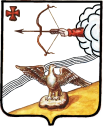 Администрация орловского районаКировской областиПОСТАНОВЛЕНИЕ30.12.2022                                                                                        № 760-Пг. ОрловО муниципальном заданиипо предоставлению муниципальных услуг (выполняемых работ)           В соответствии со статьей 69.2 Бюджетного кодекса Российской Федерации, Положением о бюджетном процессе в муниципальном образовании Орловский муниципальный район Кировской области, утвержденным решением Орловской районной Думы от 13.12.2013 № 28/250, в целях повышения эффективности деятельности муниципальных казенных                                                                                                                                                                                                               учреждений, администрация Орловского района ПОСТАНОВЛЯЕТ:        1.  Утвердить показатели, характеризующие объем  оказываемых муниципальных услуг (выполняемых работ), в разрезе главных распорядителей средств а района на 2023 год и плановый период 2024 -2025 годов согласно приложению № 1.                  2.  Утвердить финансовые нормативы на оказание муниципальных услуг (выполнение работ) согласно приложению № 2      3. Контроль за выполнением постановления возложить на  Зам.главы администрации Орловского района, начальника финансового управления  Макарову А.Ю.        4. Опубликовать постановление в Информационном бюллетене органов местного самоуправления муниципального образования Орловский муниципальный район Кировской области.        5.  Настоящее постановление вступает в силу с 01.01.2023.Глава администрации Орловского района                  А.В.Аботуров                                                                                                       Приложение № 1	УТВЕРЖДЕНЫпостановлением администрацииОрловского районаОт 30.12.2022    № 760-П     ПОКАЗАТЕЛИхарактеризующие объем оказываемых муниципальных услуг (выполняемых работ), в разрезе главных распорядителей средств бюджета района на 2023 год и плановый период 2024-2025 годовУправление образования Орловского района.                                                                         ________________________________ Приложение № 2	УТВЕРЖДЕНЫпостановлением администрацииОрловского районаОт 30.12.2022 № 760-П                     ФИНАНСОВЫЕ НОРМАТИВЫна оказание муниципальных услуг (выполнение работ)________________№ п/пНаименование главного распорядителя средств бюджета района, оказываемой муниципальной услуги (выполняемой работы)Единица измеренияПоказателина 2023 годПоказателина 2024годПоказателина 2025год1Управление  образования  Орловского районаУправление  образования  Орловского районаУправление  образования  Орловского районаУправление  образования  Орловского районаУправление  образования  Орловского района1.1.Реализация основных общеобразовательных программ дошкольного образования человек4254164131.2.Реализация основных общеобразовательных программ начального общего образования человек261         2552271.3.Реализация основных общеобразовательных программ основного общего образования человек3153213371.4.Реализация основных общеобразовательных программ среднего общего образования человек1410121.5. Реализация дополнительных общеобразовательных программ человек6656656651.6.Организация деятельности в области бухгалтерского учета и аудитаучреждений1515151.7.Образование для взрослых и прочие виды образования, не включенные в другие группировкиучреждений1313132. Отдел культуры и социальной работы администрации Орловского района Отдел культуры и социальной работы администрации Орловского района Отдел культуры и социальной работы администрации Орловского района Отдел культуры и социальной работы администрации Орловского района Отдел культуры и социальной работы администрации Орловского района2.1.Библиотечное, библиографическое и информационное обслуживание пользователей библиотекиКоличество посещений1735571740001740502.2.Создание экспозиций (выставок) музеев, организация выездных выставокКоличество экспозиций1717172.3.Публичный показ музейных предметов, музейных коллекцийЧисло посетителей1141011664119182.4.Формирование, учет, изучение, обеспечение физического сохранения и безопасности музейных предметов, музейных коллекций (работа)Количество предметов3417341834192.5.Реализация дополнительных общеобразовательных предпрофессиональных  программКол-во обучающихся1021021022.6.Услуги по ведению бюджетного, бухгалтерского и налогового учета    учреждений4443.Администрация Орловского района Кировской областиАдминистрация Орловского района Кировской областиАдминистрация Орловского района Кировской областиАдминистрация Орловского района Кировской областиАдминистрация Орловского района Кировской области3.1.Услуги по ведению бухгалтерского, налогового учета  и отчётностиучреждений6663.2.Оказание  информационных услуг на основе архивных документовШт.8008008003.3.Комплектование архивными документамиШт.5050503.4.Обеспечение сохранности и учет архивных документовШт.274652751527565№п/пНаименование муниципальной услуги (работы)Сумма (рублей)Услуга по реализации основных общеобразовательных программ дошкольного образования51027,29Услуга по реализации основных общеобразовательных программ начального общего образования48879,32Услуга по реализации основных общеобразовательных программ основного общего образования35084,37Услуга по реализации основных общеобразовательных программ среднего общего образования35084,37Услуга по реализации дополнительных общеобразовательных  программ по отраслям:ОбразованиеКультура9650,0860971,57Услуга по библиотечному, библиографическому и информационному обслуживанию пользователей библиотек 57,26Услуга по публичному показу музейных предметов, музейных коллекций76,0Работа по формированию, учету, изучению, обеспечению физическому сохранению и безопасности музейных предметов, музейных коллекций370,0Работа по созданию экспозиций (выставок) музеев, организация выездных выставок44026,47Услуга по оказанию информационных услуг на основе архивных документов117,85Работа по комплектованию архивными документами10,2Работа по обеспечению сохранности и учету архивных документов32,5Услуги по ведению бюджетного, бухгалтерского и налогового учета по отраслям:ОбразованиеКультураПрочие221346,7631175,00267266,7Образование для взрослых и прочие виды образования, не включенные в другие группировки212815,4